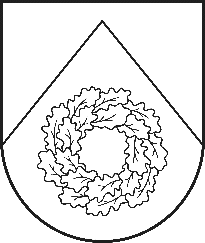 Latvijas RepublikaTALSU NOVADA PAŠVALDĪBAS DOMENodokļu maksātāja reģistrācijas Nr.90009113532Kareivju iela 7, Talsi, Talsu nov., LV-3201, tālr. 63232110, fakss 63232130, e-pasts pasts@talsi.lvTalsosPaskaidrojuma rakstsTalsu novada pašvaldības domes 2024.gada ___.__________ saistošajiem noteikumiem Nr.___Grozījumi Talsu novada domes 2022. gada 28. aprīļa saistošajos noteikumos Nr. 13 “Interešu izglītības un pieaugušo neformālās izglītības programmu licencēšanas kārtība”Mērķis un nepieciešamības pamatojumu, tostarp raksturojot iespējamās alternatīvas, kas neparedz tiesiskā regulējuma izstrādiSaistošo noteikumu izdošanas mērķis – ko pašvaldība vēlas sasniegt ar saistošajiem noteikumiem, kādi būs ieguvumiSaistošo noteikumu mērķis ir grozīt Talsu novada domes 2022. gada 28. aprīļa saistošo noteikumu Nr. 13 “Interešu izglītības un pieaugušo neformālās izglītības programmu licencēšanas kārtība” (turpmāk – Saistošie noteikumi Nr. 13) izdošanas tiesisko pamatojumu, veikt precizējumus un papildināt ar nosacījumiem, kad pašvaldībai ir tiesības atteikties izsniegt vai anulēt licenci, kā arī grozīt licences izsniegšanas formu no papīra uz elektronisku dokumentu.Problēmas raksturojums, kuras risināšanai nepieciešami saistošie noteikumiSaistošie noteikumi izstrādāti, lai izpildītu Izglītības likuma 17. panta trešajā daļā noteikto pašvaldības funkciju – izsniegt licences interešu izglītības programmu īstenošanai, kā arī lai izslēgtu normas, kuras regulē cits ārējais normatīvais akts – Ministru kabineta 2023. gada 13. jūlija noteikumi Nr. 395 “Kārtība, kādā tiek izsniegtas atļaujas neformālās izglītības programmas īstenošanai” (turpmāk – MK noteikumi Nr. 395).Pastāvošais tiesiskais regulējums, tā būtības skaidrojums un pastāvošā tiesiskā regulējuma nepilnību raksturojumsSaistošie noteikumi Nr. 13 nosaka kārtību, kādā Talsu novada pašvaldība (turpmāk – pašvaldība) izsniedz licences interešu un pieaugušo neformālās izglītības programmu īstenošanai (turpmāk – Licence), kā arī kārtību, kādā Licence tiek anulēta vai pagarināts tās termiņš. Pēc minēto saistošo noteikumu izdošanas tika grozīts Izglītības likums, papildinot tā 14. pantu ar 11.1 punktu, kas noteic, ka Ministru kabinets nosaka kārtību, kādā tiek izsniegtas atļaujas neformālās izglītības programmu īstenošanai. MK noteikumi Nr. 395 stājās spēkā 2023. gada 19. jūlijā, tādējādi pašvaldībām kārtība par atļauju izsniegšanu pieaugušo neformālās izglītības programmu īstenošanai ar saistošajiem noteikumiem nav jānosaka.Izglītības iestādēm, kas ir reģistrētas Izglītības iestāžu reģistrā, licence interešu izglītības programmu īstenošanai nav nepieciešama, savukārt attiecībā uz citām fiziskajām un juridiskajām personām, kas nav reģistrētas Izglītības iestāžu reģistrā, normatīvie akti izglītības jomā licenču izsniegšanas kārtību neregulē.Pašvaldību likuma 44. panta otrā daļa noteic, ka dome var izdot saistošos noteikumus, lai nodrošinātu pašvaldības autonomo funkciju un brīvprātīgo iniciatīvu izpildi. Saskaņā ar šā likuma 4. panta pirmās daļas 4. punktu viena no pašvaldības autonomajām funkcijām ir gādāt par iedzīvotāju izglītību, tostarp, gādāt par interešu izglītības un pieaugušo izglītības pieejamību.Ņemot vērā minēto, saistošie noteikumi Nr. 13, kas izdoti uz Izglītības likuma 17. panta trešās daļas 16. punkta pamata, ir grozāmi, grozot to izdošanas tiesisko pamatojumu uz Pašvaldību likuma 44. panta otro daļu.Ja norādītās problēmas risināšanai nav tiesiskā regulējuma, tad skaidro, kādas sekas rada tiesiskā regulējuma neesamībaTiesiskais regulējums pastāv, nepieciešama saistošie noteikumi Nr. 13 grozīšana, ņemot vērā ārējo normatīvo aktu grozījumus un jaunu izdošanu. Ja paredzēta administratīvā atbildība par saistošo noteikumu pārkāpšanu, pamato tās noteikšanas nepieciešamību un tvērumu, iekļaujot vismaz šādu kritēriju izvērtējumu:Nav paredzēta administratīvā atbildība par saistošo noteikumu pārkāpšanuNodarījuma (problēmsituācijas), par kuru paredz administratīvo atbildību, aktualitāte	NeattiecināmsNodarījuma attiecināmība uz publiski tiesiskajām attiecībām	NeattiecināmsNodarījuma bīstamība un sabiedriskais kaitīgums, sekas – pamatots sabiedrības interešu aizskārums	NeattiecināmsAdministratīvā akta prioritātes principa ievērošanas iespējas;	NeattiecināmsParedzētā administratīvā pārkāpuma sastāva elementi – darbība vai bezdarbība, par kuru paredzēta administratīvā atbildība;NeattiecināmsKorespondējošās tiesību normas – saistošo noteikumu vienības, par kurās esošā regulējuma neīstenošanu ir noteikta administratīvā atbildība;	NeattiecināmsVai un ar kādiem administratīvā pārkāpuma procesā esošajiem līdzekļiem būs iespējams problēmsituācijas konstatēt un izmeklēt, kā arī pierādīt personas vainu nodarījumāNeattiecināmsSoda veida un apmēra izvēles pamatojumsNeattiecināmsAdministratīvā soda efektivitāte nodarījumu skaita samazināšanā, seku novēršanā, sabiedriskās kārtības nodrošināšanā sabiedrības interesēs;	NeattiecināmsSoda piemērotāja – kompetentās iestādes, kura piemēros sodus, – izvēles apsvērumi	NeattiecināmsSaistošo noteikumu izvērtējums citu normatīvo aktu, kas nosaka administratīvo vai kriminālatbildību attiecīgajā jomā, kontekstā	Neattiecināms1.6.	Iespējamo alternatīvu, kas neparedz tiesiskā regulējuma izstrādi, raksturojums, to ieviešanas trūkumi un priekšrocības	Alternatīvas nav identificētas.Fiskālā ietekme uz pašvaldības budžetu, iekļaujot attiecīgus aprēķinusFiskālā ietekmes palielināšanās nav paredzēta.Saistošo noteikumu īstenošanas fiskālās ietekmes prognoze uz pašvaldības budžetu, iekļaujot attiecīgus aprēķinus:Samazina vai palielina ieņēmumu daļuNeietekmēSamazina vai palielina izdevumu daļuNeietekmē Ietekme uz citām pozīcijām budžeta ieņēmumu vai izdevumu daļā (piemēram, vai, lai īstenotu saistošos noteikumus, jāsamazina finansējums citām pozīcijām)	Nav plānota ietekme uz citām pozīcijām budžeta ieņēmumu un izdevumu daļā.Informācija par nepieciešamajiem resursiem sakarā ar jaunu institūciju vai darba vietu veidošanu, esošo institūciju kompetences paplašināšanu, lai nodrošinātu saistošo noteikumu izpildi (saistībā ar 5., 6. sadaļu)Saistošo noteikumu Nr. 13 izpildi organizē Talsu novada Licencēšanas komisija. Lai nodrošinātu saistošo noteikumu izpildi, jaunu institūciju vai darba vietu veidošana nav nepieciešama, esošo institūciju kompetences paplašināšanās nav paredzēta.Sociālā ietekme, ietekme uz vidi, iedzīvotāju veselību, uzņēmējdarbības vidi pašvaldības teritorijā, kā arī plānotā regulējuma ietekme uz konkurenci (aktuālā situāciju, prognozes tirgū un atbilstība brīvai un godīgai konkurencei)Nav paredzēta būtiska ietekmeSociālā ietekme – ietekme uz cilvēku dzīvesveidu, kultūru, labsajūtu, sabiedrību kopumā, kā arī ietekme uz konkrētām sabiedrības grupām, tai skaitā sociālās atstumtības riskam pakļautajām sabiedrības grupām, personu ar invaliditāti vienlīdzīgām iespējām un tiesībām, uz dzimumu līdztiesībuNav paredzēta būtiska ietekmeIetekme uz vidi – ar saistošo noteikumu īstenošanu izraisītas tiešas vai netiešas pārmaiņas vidē, kuras ietekmē vai var ietekmēt cilvēku, viņa veselību un drošību, kā arī bioloģisko daudzveidību, augsni, zemes dzīles, ūdeni, gaisu, klimatu, ainavu, kultūras un dabas mantojumu, iespējamā pakļautība avāriju vai katastrofu riskiem un visu minēto jomu mijiedarbībaSaistošajos noteikumos paredzēts, ka licence tiek izsniegta elektroniska dokumenta veidā. Tādējādi tiek mazināta ietekme uz vidi, neradot dokumentus papīra formā.Ietekme uz iedzīvotāju veselību, iekļaujot informāciju par to, vai saistošie noteikumi:Ietekmēs (piemēram, uzlabos, atjaunos, pasliktinās) vai neietekmēs cilvēku veselībuNeietekmēNodrošinās vienlīdzīgas tiesības un iespējas veselības jomāNeietekmēRadīs jaunas tiesības vai uzliks jaunus pienākumus veselības jomāNeietekmēIetekme uz uzņēmējdarbības vidi pašvaldības teritorijā, norādot:Vai ar saistošajiem noteikumiem tiks veicinātas uzņēmējdarbības aktivitātes, jaunu uzņēmumu veidošanās un esošo uzņēmumu attīstība un izaugsme, kā arī paaugstināta to konkurētspējaNeietekmēKuri uzņēmēji ir saistošo noteikumu tiesiskā regulējuma mērķgrupa un vai tiesiskais regulējums radīs mērķgrupai jaunas tiesības, uzliks jaunus pienākumus vai nodrošinās vienlīdzīgas tiesības un iespējas, veicinās tiesību realizēšanu, uzlabos pakalpojumu pieejamību u.c.Saistošo noteikumu tiesiskā regulējuma mērķgrupa ir privātpersonas, kuras nav reģistrētas Izglītības iestāžu reģistrā un kuras vēlas īstenot interešu izglītības programmas. Tiesiskais regulējums nerada mērķgrupai jaunas tiesības, neuzliek jaunus pienākumus.Ietekme uz konkurenci – iekļauj aktuālās situācijas aprakstu, situāciju un prognozes tirgū (attiecībā uz saistīto pakalpojumu vai preču pieejamību), paredzēto pasākumu atbilstības izvērtējumu brīvai un godīgai konkurencei	NeietekmēIetekme uz administratīvajām procedūrām un to izmaksām gan attiecībā uz saimnieciskās darbības veicējiem, gan fiziskajām personām un nevalstiskā sektora organizācijām, gan budžeta finansētām institūcijāmInstitūcija, kurā privātpersona var vērsties saistošo noteikumu piemērošanāTalsu novada Licencēšanas komisijaGalvenie procedūras posmi un privātpersonām veicamās darbības, ko paredz saistošo noteikumu projekts, tai skaitā akcentē, kā piedāvātais regulējums maina līdzšinējo kārtību; Saistošo noteikumu regulējums nemaina līdzšinējo kārtību, papildus paredzēta iespēja licences īpašniekam rakstveidā lūgt pašvaldību anulēt izsniegto licenci.Paredzētās administratīvo procedūru izmaksas:Saimnieciskās darbības veicējiemNeietekmēFiziskajām personāmNeietekmēNevalstiskā sektora organizācijāmNeietekmēBudžeta finansētām institūcijāmNeietekmēIetekme uz pašvaldības funkcijām un cilvēkresursiemPašvaldību funkcijas, kuru izpildei tiek izstrādāti šie saistošie noteikumiSaistošie noteikumi izstrādāti, lai izpildītu Izglītības likuma 17. panta trešajā daļā noteikto pašvaldības funkciju – izsniegt licences interešu izglītības programmu īstenošanai, Pašvaldību likuma 4. panta pirmās daļas 4. punktā noteikto pašvaldības autonomo funkciju – gādāt par iedzīvotāju izglītību, tostarp, gādāt par interešu izglītības un pieaugušo izglītības pieejamību.Pašvaldības cilvēkresursi, kas tiks iesaistīti saistošo noteikumu īstenošanā (tostarp, vai tiks uzlikti jauni pienākumi vai uzdevumi esošajiem darbiniekiem, veidotas jaunas darba vietas u.tml.).Saistošo noteikumu īstenošanā tiek iesaistīta Talsu novada Licencēšanas komisija, kurai netiek uzlikti jauni pienākumi vai uzdevumi, netiek veidotas jaunas darba vietas.Izpildes nodrošināšanaSaistošo noteikumu izpildē iesaistītās institūcijas, tai skaitā, vai paredzēta jaunu institūciju izveide, esošo likvidācija vai reorganizācijaSaistošo noteikumu izpildi nodrošinās Talsu novada Licencēšanas komisija. Nav paredzēta jaunu institūciju izveide, esošo likvidācija vai reorganizācija.Izpildes nodrošināšanai nepieciešamie resursi un to pamatotība (nedublējot 2.sadaļā norādīto)Nav nepieciešamiPrasību un izmaksu samērīgums pret ieguvumiem, ko sniedz mērķa sasniegšanaVai saistošie noteikumi ir piemēroti iecerētā mērķa sasniegšanas nodrošināšanai un paredz tikai to, kas ir vajadzīgs minētā mērķa sasniegšanaiSaistošie noteikumi ir piemēroti iecerētā mērķa sasniegšanas nodrošināšanai.Samērīguma testsVai pašvaldības izraudzītie līdzekļi ir piemēroti leģitīmā mērķa sasniegšanaiPašvaldības izraudzītie līdzekļi ir piemēroti leģitīmā mērķa sasniegšanaiVai nav saudzējošāku līdzekļu leģitīmā mērķa sasniegšanaiNav identificētiVai pašvaldības rīcība ir atbilstošaPašvaldības rīcība ir atbilstošaIzstrādes gaitā veiktās konsultācijas ar privātpersonām un institūcijām, tostarp norādot Pašvaldību likuma 46. panta trešajā daļā minēto informācijuSabiedrības pārstāvji (tostarp biedrības, nodibinājumi, apvienības u.tml.), ar kuriem notikušas konsultācijas saistošo noteikumu izstrādes procesāNav notikušasIzmantotais sabiedrības līdzdalības veids (lai atspoguļotu, kā pašvaldības ir centusies sasniegt mērķgrupu, kā arī noskaidrot pēc iespējas plašākas sabiedrības viedokli)Nav izmantotsSabiedrības pārstāvju izteiktie priekšlikumi un iebildumi, norādot, kuri no tiem ņemti vērāNav attiecināmsPar saistošo noteikumu projektu saņemtie viedokļi pēc saistošo noteikumu projekta publicēšanas sabiedrības viedokļa noskaidrošanai,  to apkopojums un izvērtējums (iesniedzēji, vērā ņemtie viedokļi, vērā neņemtie viedokļi, pamatojums)Saistošo noteikumu projekts 2024. gada ___. aprīlī publicēts oficiālajā pašvaldības tīmekļvietnē www.talsunovads.lv sabiedrības viedokļa noskaidrošanai. Noteiktajā termiņā līdz 2024. gada ___. ____ viedokļi vai priekšlikumi par saistošo noteikumu projektu netika saņemti/tika saņemti.No institūcijām saņemtie viedokļi un atzinumi, to apkopojums un izvērtējums (vērā ņemtie viedokļi, vērā neņemtie viedokļi, pamatojums) – gan tādi, kas saņemti, pamatojoties uz normatīvajos aktos noteiktu pienākumu, gan lūgti pēc pašvaldības iniciatīvas, gan sniegti pēc institūcijas iniciatīvasSaistošo noteikumu izstrādes gaitā veiktas konsultācijas ar Talsu novada Licencēšanas komisiju un Talsu novada Izglītības pārvaldi.Informācija par cita veida saziņu un konsultācijām, ja tādas bijušasDomes priekšsēdētājsA. Āboliņš